S pripisanimi številkami so na jedilniku označeni možni alergeni, ki so na seznamu poleg jedilnika. V primeru nepredvidenih dejavnosti, oziroma težav z dostavo v šolsko kuhinjo, si pridržujemo pravico do spremembe jedilnika. Živilo je BIO pridelave.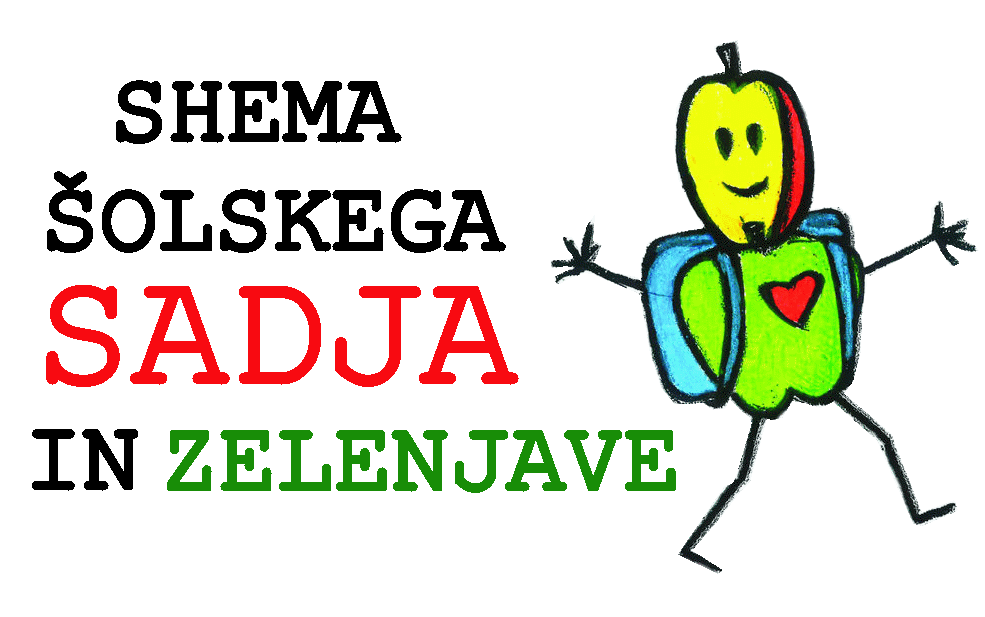 Živilo LOKALNE pridelave.JEDILNIK – 9.3.- 13.3.JEDILNIK – 9.3.- 13.3.JEDILNIK – 9.3.- 13.3.PONEDELJEK9. 3. 2020ALERGENIZAJTRKBela kava, makovka7, 1MALICAKoruzni kruh, salama sevniška rožica, kisla kumarica1KOSILOGoveja juha, dušena govedina, pire krompir, mešana solata, jabolko7TOREK10. 3. 2020ZAJTRKPolbeli kruh, topljeni sirček, čaj z medom 1, 7MALICAMlečni močnik kuhan na domačem mleku, banana1, 7KOSILOFižolova juha, carski praženec1, 3, 7SREDA11. 3. 2020ZAJTRKČokolino 7MALICAPirin kruh, maslo, med, čaj  SHEMA ŠOLSKEGA MLEKA: mleko1, 7KOSILOCvetačna juha, makaronovo meso, rdeča pesa, hruška1, ČETRTEK12. 3. 2020ZAJTRKSadni jogurt, polbeli kruh 1, 7MALICAOvseni kruh, domači ribji namaz, ŠS –zelenjava-paradižnik1, 7KOSILOMlinci, rdeče zelje, pečena piščančja bedra, mandarina1PETEK13. 3. 2020ZAJTRKKoruzni kosmiči, mleko1, 7MALICARičet, polbeli kruh ŠS: suho sadje1KOSILOKorenčkova juha, file osliča, krompirjeva solata, sadni kompot1